Практична робота №2
Тема: Введення даних в електронних таблицях. Елементарні обчислення. Відносні та абсолютні посилання.ХідроботиВикликати программу ExcelЗанести дані до таблиці (рис. 1) на першому аркуші (вкладка Лист1).Вводимо дані тільки в стовпчики (крiм рядка всього): Підручники, Ціна, Кількість, Придбали, Видали. В інших стовпцях дані рахуємо, використовуючи Формули.Розрахувати за формулами загальну вартість підручників. (ціна підручника помножена  на кількість цих підручників).Обчислити за допомогою формул, скільки підручників залишилось у бібліотеці.Обчислити, скільки всього підручників придбали, яка їхзагальна вартість і скільки всього їх залишилось у бібліотеці.6. Відформатувати таблицю за зразком. 

Дозволити перенесення по словах тексту «Загальна вартість». Відкоригувати ширину стовпця і висоту рядка.Установити для комірок стовпців «Ціна» і «Загальна вартість» формат Грошовий.Установити для комірок стовпця «Придбали» формат Дата. Надати стиль шрифту і вирівнювання тексту за зразком. Оформити таблицю рамкою і кольором за зразком, (рис. 1) 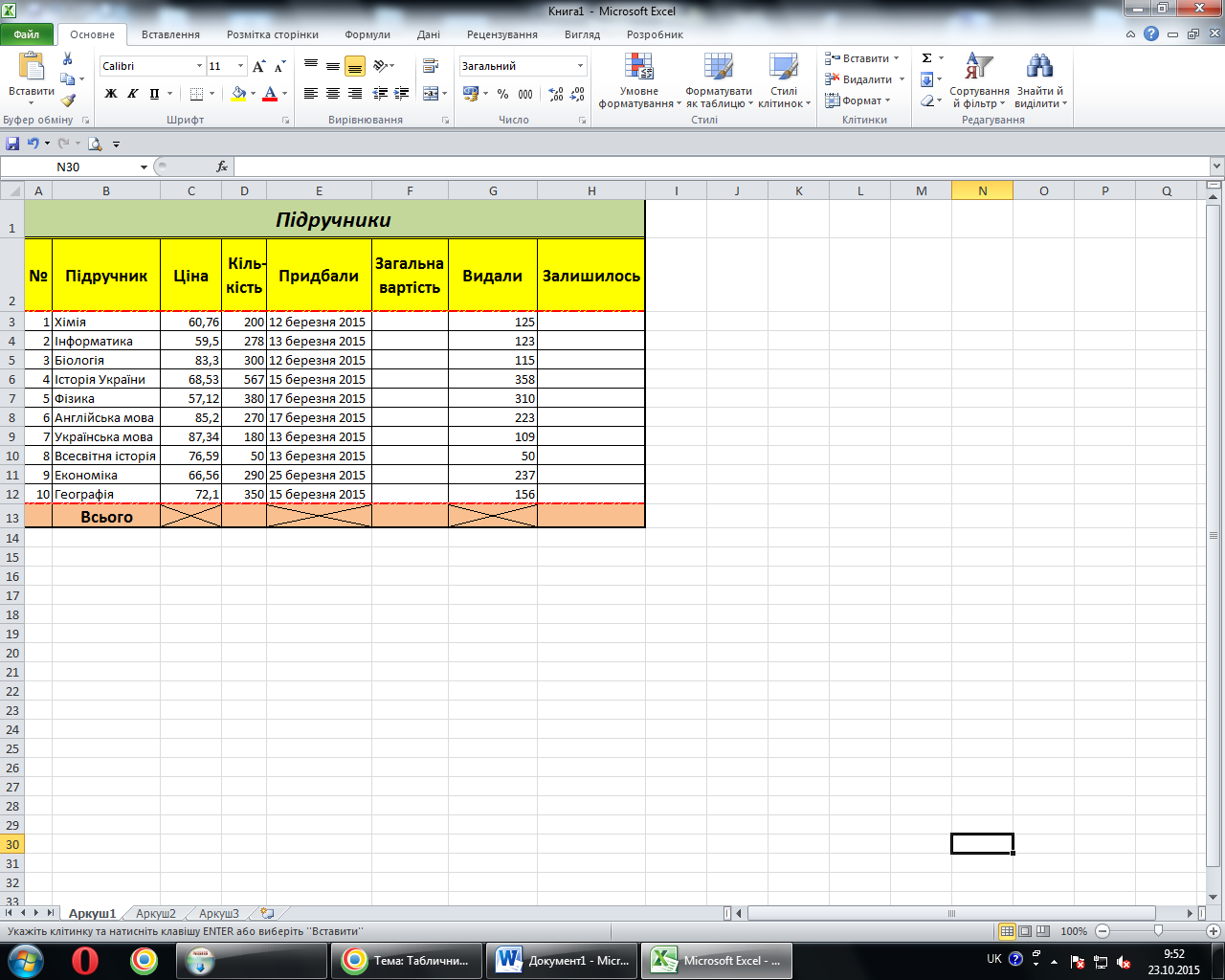 
Рис.1
7. Додати стовпець «Відсоток, %», в якому порахувати який відсоток від загальної кількості книг складає кожен підручник. При цьому використати абсолютне посилання. (Кількість конкретного підручника помножити на 100 і результат поділити на загальну кількість підручників)8.Дати назву аркушу – Бібліотека9.Зберегти документ на диску D у своїй папці, наддавши йому ім'я Практична_Excel_2.